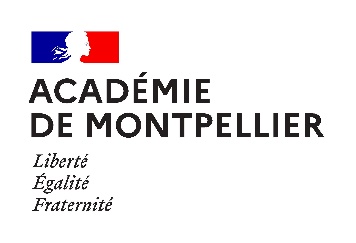 Division des examens et concours  Baccalauréat général	  Baccalauréat technologique     Centre d'examen : .............................................................................................................Je soussigné(e) : Nom : ................................................ Prénom : ........................................Né(e) Ie : ..................................Adresse du candidat : ...............................................................................................................................................................................................N° téléphone : ...........................Etablissement d'origine : ....................................................................................................Déclare n'avoir pu se présenter pour une raison de force majeure :  Epreuve(s) (à préciser)  :  ...................................................................................Pour une raison de force majeure dûment justifié ci-après : .......................................................Ci-joint les pièces justificatives de l’absence et photocopie de la convocation au baccalauréat.L'inscription aux épreuves de remplacement est possible uniquement pour les épreuves terminales non présentées. Cette demande fera l'objet d'une instruction par la DEC. Si la demande est acceptée, la convocation sera mise à ma disposition dans l’espace candidat Cyclades courant juillet 2024.Fait à ................................... , Ie ...................(et/ou du représentant légal si candidat mineur)Signature du CandidatLes demandes d'inscription aux épreuves de remplacement signées par le candidat doivent être remises au chef de centre l'examen (ce.dec3septembre@ac-montpellier.fr) dans les 72 heures de l'épreuve. Aucune demande ne sera acceptée hors délais.